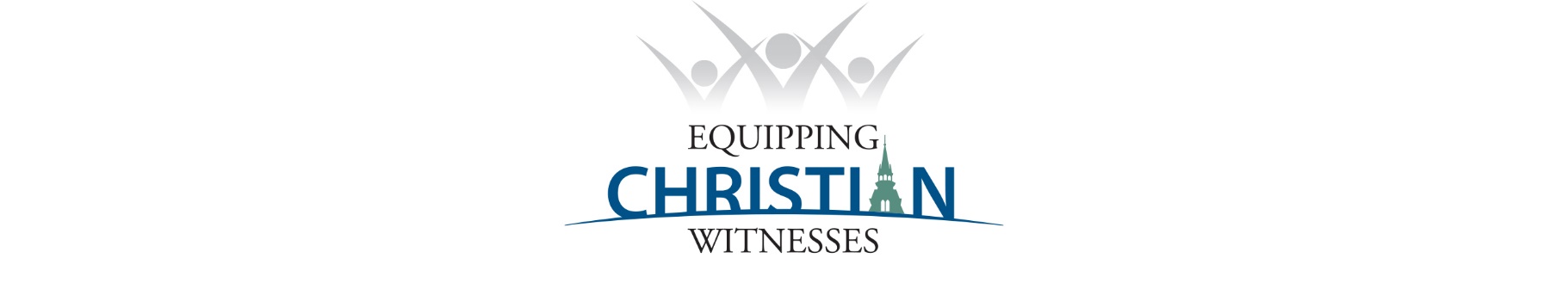 Equipping Christian Witnesses 
Newsletter and Bulletin Announcements for ECW SundaysINTRODUCTORY STATEMENTEquipping Christian Witnesses is a campaign that gratefully recognizes 150+ years of ministerial training in our synod and, more specifically, 25 years of training at Martin Luther College. The title, “Equipping Christian Witnesses,” reflects not only the mission of MLC—to train a corps of Christian witnesses to meet WELS ministry needs—but also the pillars of this campaign.With support from the WELS Conference of Presidents, these are the goals of the two-year (July 1, 2019 through June 30, 2022) Equipping Christian Witnesses campaign:Recruit students for gospel ministry, resulting in an MLC on-campus enrollment of 900-1,000Increase student financial aid by receiving gifts totaling $3-5 million for MLC’s Congregational Partner Grant Program matching fundImprove MLC student facilities by receiving gifts totaling $12 million to build a new residence hall. (Thanks to a generous donor, the athletic center has been fully funded! This fieldhouse will be a valuable practice space for all of our sports teams and ready for use by January, 2022!)ONE-WEEK AND THREE-WEEK OPTIONSSINGLE SUNDAY WORSHIPSince we benefit greatly from the ministry of MLC, we will support this campaign at *name of congregation* with an Equipping Christian Witnesses (ECW) Sunday on *date*. Take note of the ECW materials we will share in our newsletters and bulletins as we prepare for this exciting Sunday worship! THREE-SUNDAY CELEBRATIONSince we benefit greatly from the ministry of MLC, we will support this campaign at *name of congregation* with an Equipping Christian Witnesses (ECW) emphasis over the next three weeks. During *dates* our congregation will learn more about our WELS College of Ministry, join in prayer for the ministry at MLC, and enjoy a special ECW Sunday worship on *date*.  Take note of the ECW materials we will share in our newsletters and bulletins as we prepare for this exciting celebration!  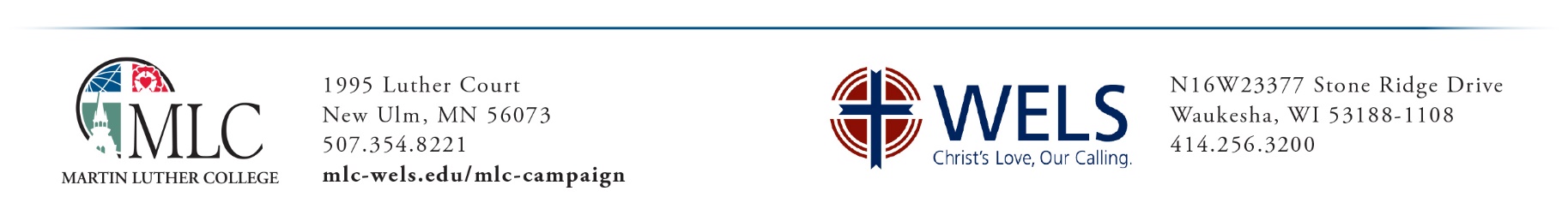 